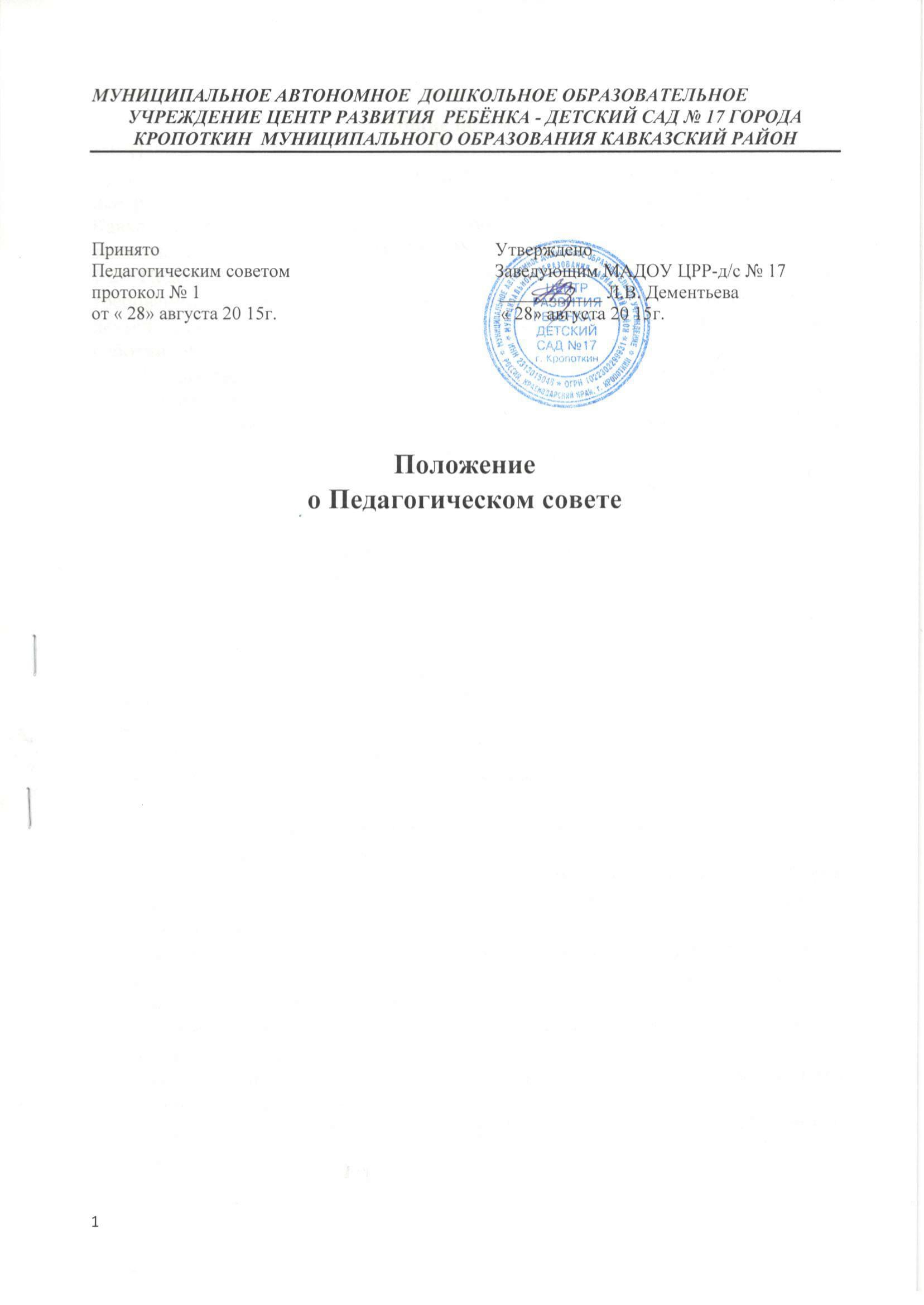 1.      Общие положения.1.1. Настоящее Положение ( далее -  Положение) разработано для муниципального автономного дошкольного образовательного учреждения центр развития ребёнка - детский сад № 17 муниципального образования Кавказский район (далее - МАДОУ),  в соответствии с действующим законодательством РФ, уставом МАДОУ. 1.2 Педагогический совет действует  в целях обеспечения исполнения требований ФГОС ДО развития и совершенствования образовательной деятельности, повышения профессионального мастерства педагогических работников.1.3 Педагогический совет является постоянно действующим органом управления образовательной деятельностью МАДОУ.1.4.В состав Педагогического совета входят: заведующий МАДОУ, заместитель заведующего по воспитательно-методической работе, педагогические работники. Из состава Педагогического совета избираются председатель и секретарь Педагогического совета.2. Функции Педагогического совета.2.1. Функциями Педагогического совета являются:- осуществление образовательной деятельности в соответствии с законодательством об образовании иными нормативными актами Российской Федерации, уставом МАДОУ;- определение содержания образования;-внедрение в практику  работы МАДОУ  современных практик обучения и воспитания инновационного педагогического опыта; - повышение профессионального мастерства, развитие творческой активности педагогических работников МАДОУ.3. Компетенция Педагогического совета3.1. Педагогический совет:-  обсуждает и принимает локальные нормативные  акты, содержащие нормы, регулирующие образовательные отношения, дополнения и изменения  в них;- обсуждает и принимает локальные нормативные акты по основным вопросам организации  и осуществления образовательной деятельности, дополнения и изменения  в них; - обсуждает и принимает образовательные программы, дополнения и изменения  в них;- обсуждает и принимает рабочие программы педагогических работников, дополнения и изменения  в них; - обсуждает и принимает решение о расстановке кадров на новый учебный год;- организует изучение и обсуждение законов, нормативно – правовых  документов Российской Федерации, Краснодарского края;- обсуждает и принимает основную образовательную программу МАДОУ дополнения и  изменения в неё;- обсуждает выбор различных вариантов содержания образования, форм и методов учебно-воспитательного процесса и способов их реализации; - обсуждает  план работы МАДОУ на год;- обсуждает и принимает правила внутреннего распорядка воспитанников;  - организует обсуждение (определение) списка учебных пособий, образовательных технологий и методик для использования при реализации образовательной программы;- организует выявление, обобщение, распространение и внедрение инновационного педагогического опыта;-  рассматривает результаты освоения  обучающимися   образовательной программы в виде целевых ориентиров, представляющих собой  социально – нормативные  возрастные  характеристики  возможных достижений  ребенка  на этапе завершения  уровня  дошкольного образования;- рассматривает результаты инновационной работы (по всем видам инноваций), использование и совершенствование  методов обучения и воспитания, образовательных технологий;- рассматривает информацию  педагогических работников по вопросам развития  у обучающихся познавательной активности, самостоятельности, инициативы, творческих способностей, формировании гражданской позиции, способности к труду и жизни в условиях  современного мира, формировании у обучающихся культуры  здорового  и безопасного образа жизни ;- рассматривает вопросы  о создании необходимых условий для охраны  и укрепления  здоровья, организации питания обучающихся;- рассматривает результаты самообследования по состоянию на 1 августа текущего года;- рассматривает вопросы  об оказании помощи родителям (законным представителям) несовершеннолетних обучающихся в воспитании, охране и укреплении  их физического и психического здоровья, развитии индивидуальных  способностей и необходимой коррекции  нарушений их развития,  о содействии деятельности общественных объединений родителей (законных представителей) несовершеннолетних воспитанников;- рассматривает вопросы  об организации дополнительных образовательных услуг, в том числе платных дополнительных услуг;- обсуждает  научно – методическую работу, в том числе организацию и проведении научных и методических конференций, семинаров, открытых мероприятий, конкурсов педагогического мастерства; - рассматривает вопросы  о повышении квалификации  и переподготовки педагогических работников, развитии их творческих инициатив, повышении педагогическими работниками своего профессионального уровня;- обсуждает и принимает Положение о ведении официального сайта МАДОУ в сети «Интернет»;- заслушивает отчёты заведующего о создании условий для реализации образовательных программ;- иные  вопросы в соответствии с законодательством Российской Федерации.4. Организация управления Педагогическим советом.4.1. В работе Педагогического совета могут принимать участие:- медицинский персонал;-члены представительного органа работников МАДОУ;-члены Совета родителей (законных представителей) несовершеннолетних воспитанников;- родители (законные представители) несовершеннолетних воспитанников с  момента заключения договора об образовании между МАДОУ и родителями (законными представителями) несовершеннолетних воспитанников и до прекращения образовательных отношений;  4.2. Лица, приглашенные на Педагогический совет, пользуются правом совещательного голоса.4.3. Председателем Педагогического совета является заведующий МАДОУ который:- организует и контролирует выполнение решений Педагогического совета;- определяет повестку для Педагогического совета;- организует подготовку и проведение заседания Педагогического совета;- информирует педагогических работников, медицинский персонал, членов всех органов управления МАДОУ о предстоящем заседании не менее чем за 30 дней до его проведения;4. 4 Педагогический совет избирает секретаря сроком на один учебный год;4.5. Педагогический совет работает по плану, составляющему часть годового плана работы МАДОУ.4.6. Педагогический совет созывается заведующим МАДОУ по мере необходимости, не реже одного раза в квартал. Внеочередные заседания Педагогического совета проводятся по требованию не менее 1/3 педагогических работников. 4.7. Решение  Педагогического совета считаются правомочными, если на его заседании присутствовало не менее 2/3 членов и за него проголосовало более половины присутствующих членов. При равном количестве голосов решающим голосом является голос председателя Педагогического совета.4.8.Решения, принятые на Педагогическом совете и не противоречащие законодательству Российской Федерации, уставу МАДОУ, являются обязательными для исполнения всеми членами Педагогического совета.4.9. Решения выполняют в установленные сроки ответственные лица, указанные в протоколе заседания Педагогического совета.Результаты работы по выполнению решений принятых на Педагогическом совете, сообщаются членам и участникам (приглашенным) Педагогического совета на следующем заседании.4.10. Заведующий в случае несогласия с решением  Педагогического совета, приостанавливает выполнение решения, извещает об этом Учредителя, представители которого рассматривают в установленный Учредителем срок такое заявление при участии заинтересованных сторон, знакомятся с мотивированным мнением большинства членов Педагогического совета и выносят окончательное решение по спорному вопросу.5. Права и ответственность Педагогического совета.5.1 Педагогический совет имеет право:- участвовать в управлении МАДОУ;- выходить с предложениями и заявлениями на Учредителя в органы муниципальной и государственной власти, в общественные организации;- взаимодействовать с другими органами управления МАДОУ, общественными организациями, учреждениями.5.2. Каждый член Педагогического совета, а также участник (приглашенный) педагогического совета имеет право:- потребовать обсуждения Педагогическим советом любого вопроса, касающегося образовательной деятельности МАДОУ, если его предложения поддержат не менее одной трети членов Педагогического совета;- при несогласии с решением Педагогического совета высказывать свое мотивированное мнение, которое должно быть занесено в протокол.5.3. Педагогический совет несет ответственность:- за выполнение, выполнение не в полном объеме или невыполнении закрепленных за ним задач и функций;- за соответствие принимаемых решений законодательству Российской Федерации, нормативно – правовым актам.6. Делопроизводство6.1 Заседания Педагогического совета оформляются протоколом. В протоколе фиксируется ход обсуждения вопросов, выносимых на Педагогический совет, предложения и замечания членов, приглашенных лиц. Протоколы подписываются председателем и секретарем Педагогического совета.6.2. Нумерация протоколов ведется от начала учебного года.6.3. Протоколы, книга регистрации протоколов Педагогического совета хранится в МАДОУ 3 года.6.4. Протоколы Педагогического совета за каждый учебный год нумеруется постранично, прошнуровывается, скрепляется подписью заведующего и печатью.7. Заключительные  положения.       7.1. В настоящее Положение по мере необходимости, выхода указаний, рекомендаций вышестоящих органов могут вноситься изменения и дополнения, которые принимаются Педагогическим советом и утверждаются заведующим МАДОУ.      7.2.Срок действия настоящего Положения не ограничен. Положение действует до принятия нового.